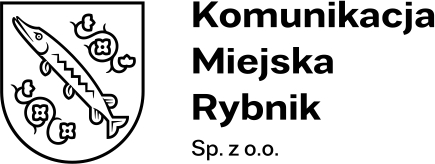 Załącznik nr 1 – Wzór umowy.Nr postępowania: KMR/PU/10/2022Umowa – Wzórzawarta w dniu ……………………………. roku, pomiędzy:Komunikacja Miejska Rybnik Sp. z o.o. 44-200 Rybnik ul. Budowlanych 6 zwanym dalej Zamawiającym, którego reprezentuje: ………………………… – ……………….. a:……………………………………………………………………………………………………………………………………………………………………………………………………
zwanym dalej Wykonawcą, którego reprezentuje: ………………………… – ……………….. na podstawie dokonanego przez Zamawiającego wyboru oferty Wykonawcy w postępowaniu ...§ 1Przedmiot umowy – „Dostawa samochodu osobowego przeznaczonego do przewozu 8 osób” (KMR/PU/10/2022)Zakres według oferty oraz specyfikacji warunków zamówienia.Dokumenty te stanowią integralną część umowy.§ 2Wykonawca zobowiązuje się do wykonania przedmiotu zamówienia zgodnie 
z obowiązującymi przepisami, normami zasadami współczesnej wiedzy technicznej oraz na ustalonych niniejszą umową warunkach.§ 3Pojazd ma być uzupełniony w wszystkie płyny niezbędne do prawidłowego funkcjonowania oraz zatankowany w ilości paliwa pozwalającej na przejechanie minimum 100 km. W okresie gwarancyjnym, tj. ... miesięcy od dnia odbiory pojazdu Wykonawca zapewni możliwość serwisowania pojazdu w Autoryzowanej Stacji Obsługi na terenie Miasta Rybnika lub w oddalonej od granic administracyjnych Miasta Rybnika o odległość nie większą niż 100 kmW okresie gwarancyjnym Wykonawca zobowiązuje się do 2 bezpłatnych przeglądów gwarancyjnych.Przystąpienie do naprawy/wskazanie serwisu dokonującego napraw gwarancyjnych nastąpi w terminie do 3 dni roboczych od daty zgłoszenia usterki przez Zamawiającego.Maksymalny czas usunięcia usterki od daty zgłoszenia – 14 dni roboczych.W przypadku braku możliwości usunięcia usterki w podanym wyżej okresie (10 dni roboczych) Wykonawca ustali z Zamawiającym szczegółowe warunki naprawy, w tym nowy termin usunięcia usterki. W przypadku kiedy termin naprawy pojazdu będzie przekraczał 10 dni roboczych, Zamawiający może wymagać od Wykonawcy podstawienia pojazdu zastępczego o zbliżonych parametrach na koszt Wykonawcy.Przy odbiorze Wykonawca przekaże Zamawiającemu:dokumenty gwarancyjne dotyczące przedmiotu zamówienia w języku polskim,instrukcję obsługi w języku polskim,dokumenty określające częstotliwość i zakres przeglądów gwarancyjnych.§ 4Termin wykonania przedmiotu umowy do 7 dni kalendarzowych od daty zawarcia umowy.§ 5Wartość wynagrodzenia wynosi: …….……………………………………………… zł ( słownie: ……………..………………………………………………………………. zł )§ 6Wykonawca zapłaci Zamawiającemu karę umowną w wysokości 0,5% wynagrodzenia netto określonego w § 5 pkt 1 za każdy rozpoczęty dzień zwłoki Wykonawcy w realizacji przedmiotu Umowy, tj. przekazania samochodu do odbioru i odbioru powyżej 7 dni od dnia podpisania umowy.Wykonawca zapłaci zamawiającemu karę umowną z tytułu odstąpienie od umowy z winy Wykonawcy w wysokości 10% Wynagrodzenia netto Wykonawcy.Łączna wartość kar umownych nałożonych na wykonawcę nie może przekroczyć 20% Wynagrodzenia netto. Zamawiający uprawniony jest do dochodzenia odszkodowania uzupełniającego na zasadach ogólnych. § 7Zapłata za przedmiot zamówienia nastąpi na podstawie faktury.Podstawę do wystawienia faktury stanowić będzie końcowy protokół odbiorczy podpisany przez obie strony wraz z dostarczoną dokumentacją.W przypadku zwłoki w opłaceniu faktury Zamawiający zapłaci odsetki ustawowe za każdy dzień opóźnienia.Wykonawca oświadcza, że jest płatnikiem podatku VAT i posiada nr identyfikacji podatkowej  NIP ……………………………………………………………………………..Faktura będzie płatna przelewem na konto Wykonawcy w terminie 14 dni od daty otrzymania prawidłowo wystawionej faktury. Nr konta Wykonawcy: ……………………………………………………………………………………………….Zamawiający oświadcza, że płatności za faktury wystawione przez Wykonawcę będą dokonywane na wskazany powyżej rachunek z zastosowaniem mechanizmu podzielonej płatności.§ 8Zakazuje się istotnych zmian postanowień zawartej umowy w stosunku do treści oferty, na podstawie której dokonano wyboru wykonawcy, chyba że zamawiający przewidział możliwość dokonania takiej zmiany w ogłoszeniu o zamówieniu lub w specyfikacji  warunków zamówienia oraz określił warunki takiej zmiany.Zmiana umowy dokonana z naruszeniem pkt 1 jest nieważna.Wierzytelność wynikająca z niniejszej umowy nie może być przedmiotem cesji na rzecz osób trzecich bez zgody Zamawiającego.§ 9Sprawy sporne mogące wyniknąć na tle realizacji niniejszej umowy, rozstrzygane będą przez sąd właściwy ze względu na siedzibę Zamawiającego.§ 10Umowę sporządzono w dwóch jednobrzmiących egzemplarzach, po jednym dla każdej ze stron a wszelkie jej zmiany wymagają formy pisemnej pod rygorem nieważności.Załącznikami do umowy są: załącznik nr 1: Specyfikacja warunków zamówienia,załącznik nr 2: Oferta wykonawcy.…………..………………………………………..………………………………(pieczątka z adresem i podpis)(pieczątka z adresem i podpis)ZamawiającyWykonawca